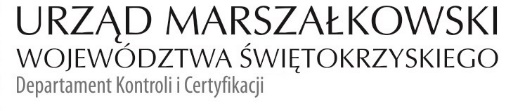 KC-I.432.39.1.2024                                                                             Kielce, dn. 01.02.2024 r.GMINA POŁANIECul. Ruszczańska 2728-230 PołaniecINFORMACJA POKONTROLNA NR KC-I.432.39.1.2024/MM-2z kontroli w trakcie realizacji projektu nr RPSW.03.03.00-26-0034/20 
pn.: „Termomodernizacja budynku Zespołu Placówek Oświatowych w Ruszczy wraz 
z przebudową wentylacji mechanicznej”, realizowanego w ramach Działania 3.3 „Poprawa efektywności energetycznej w sektorze publicznym i mieszkaniowym”, 3 Osi priorytetowej Regionalnego Programu Operacyjnego Województwa Świętokrzyskiego na lata 2014 – 2020, polegającej na weryfikacji dokumentów w zakresie prawidłowości przeprowadzenia właściwych procedur dotyczących udzielania zamówień publicznych, przeprowadzonej na dokumentach w siedzibie Instytucji Zarządzającej Regionalnym Programem Operacyjnym Województwa Świętokrzyskiego na lata 2014 – 2020 w dniu 23.01.2024 r.I. INFORMACJE OGÓLNE:Nazwa i adres badanego Beneficjenta:            GMINA POŁANIECul. Ruszczańska 2728-230 PołaniecStatus prawny Beneficjenta:      Wspólnota samorządowa – gminaII. PODSTAWA PRAWNA KONTROLI:Niniejszą kontrolę przeprowadzono na podstawie art. 23 ust. 1 w związku z art. 22 ust. 4 ustawy z dnia 11 lipca 2014 r. o zasadach realizacji programów w zakresie polityki spójności finansowanych w perspektywie finansowej 2014-2020 (Dz.U. z 2020 r. poz. 818 j.t.).III. OBSZAR I CEL KONTROLI:Cel kontroli stanowi weryfikacja dokumentów w zakresie prawidłowości przeprowadzenia przez Beneficjenta właściwych procedur dotyczących udzielania zamówień publicznych w ramach realizacji projektu nr RPSW.03.03.00-26-0034/20.Weryfikacja obejmuje dokumenty dotyczące udzielania zamówień publicznych związanych z wydatkami przedstawionymi przez Beneficjenta we wniosku o płatność nr RPSW.03.03.00-26-0034/20-005.Kontrola przeprowadzona została przez Zespół Kontrolny złożony z pracowników Departamentu Kontroli i Certyfikacji Urzędu Marszałkowskiego Województwa Świętokrzyskiego z siedzibą w Kielcach, w składzie:- Monika Malanowicz - Główny specjalista (kierownik Zespołu Kontrolnego),- Marek Bartkiewicz - Główny specjalista (członek Zespołu Kontrolnego).IV. USTALENIA SZCZEGÓŁOWE:W wyniku dokonanej weryfikacji dokumentów dotyczących zamówień udzielonych w ramach projektu nr RPSW.03.03.00-26-0034/20, przesłanych do Instytucji Zarządzającej Regionalnym Programem Operacyjnym Województwa Świętokrzyskiego na lata 2014 – 2020 przez Beneficjenta za pośrednictwem Centralnego systemu teleinformatycznego SL2014, Zespół Kontrolny ustalił co następuje:Beneficjent w ramach realizacji projektu przeprowadził w trybie określonym w art. 275 
pkt 1, ustawy z dnia 11 września 2019 r. Prawo zamówień publicznych (Dz. U. z 2019 r. poz. 2019), postępowanie o udzielenie zamówienia publicznego, które zostało wszczęte 
w dniu 19.12.2022 r., poprzez publikację ogłoszenia o zamówieniu w Biuletynie Zamówień Publicznych pod numerem 2022/BZP 00502697/01. Zamówienie polegało na „Termomodernizacji budynku Zespołu Placówek Oświatowych w Ruszczy z przebudową wentylacji mechanicznej”.W odpowiedzi na opublikowane ogłoszenie o zamówieniu, wpłynęło 11 ofert. Efektem rozstrzygnięcia przedmiotowego postępowania było podpisanie w dniu 16.02.2023 r., umowy nr TI.272.258.2022.TIB-4 pomiędzy Beneficjentem a firmą INARE Sp. z o.o., ul. Łabędzia 9, 30-651 Kraków, na kwotę 6 747 249,97 zł brutto. Termin realizacji przedmiotu zamówienia: 22.08.2023 r. Dodatkowo Beneficjent podpisał w dniu 18.08.2023 r., aneks nr 1 zmieniający termin wykonania umowy do dnia 30.09.2023 r.  Zmiany dokonano zgodnie z zapisami umowy 
z wykonawcą tj. § 17 ust. 1 pkt. 1) lit b) tiret trzeci i  co wypełnia przesłanki, o których mowa 
w art. 455 ust. 1 ustawy z dnia 11 września 2019 r. Prawo zamówień publicznych.W powyższym postępowaniu nie stwierdzono nieprawidłowości. Ww. postępowanie i aneks 
nr 1 było przedmiotem kontroli w dniu 28.08.2023 r. – Nr KC-I.432.39.1.2024.W ramach niniejszej kontroli zostały sprawdzone zapisy Aneksu Nr 2 do umowy TI.271.258.2022.TIB-4 z dnia 16.02.2023 r. Przedmiot umowy został zmieniony poprzez:zmniejszenie zakresu rzeczowego robót w branży sanitarnej (rezygnacja z wymiany części wewnętrznej instalacji wodno – kanalizacyjnej oraz rezygnacja z separatora tłuszczu) oraz robót w branży budowlanej (rezygnacja z wydzielenia dodatkowego pomieszczenia). Ww. zmiany spowodowały zmniejszenie zakresu rzeczowego robót na łączną kwotę brutto 374 759,71 zł;zwiększenie zakresu rzeczowego robót związanych z wykonaniem wentylacji mechanicznej, instalacji c.w.u., robót elektrycznych i remontu łazienek. Wymienione zmiany spowodowały zwiększenie zakresu rzeczowego robót na łączną kwotę brutto 345 779,62 zł oraz przesunięcie terminu realizacji zadania do dnia 7 listopada 2023 r.Powyższych zmian dokonano zgodnie z zapisami umowy z wykonawcą tj. § 17 ust. 1 pkt. 3) lit b) co wypełnia przesłanki, o których mowa w art. 455 ust. 3 ustawy z dnia 
11 września 2019 r. Prawo zamówień publicznych.Przedmiot zamówienia został zrealizowany w zakresie wynikającym z Umowy TI.272.258.2022.TIB-4 z dnia 16.02.2023 r., co znajduje potwierdzenie w protokole odbioru końcowego z dnia 07.11.2023 r.W wyniku weryfikacji zawartego Aneksu Nr 2 w powyższym postępowaniu nie stwierdzono nieprawidłowości. Lista sprawdzająca powyższe postepowanie stanowi dowód nr 1 do niniejszej Informacji pokontrolnej.V. REKOMENDACJE I ZALECENIA POKONTROLNE:IZ RPOWŚ na lata 2014-2020 odstąpiła od sporządzenia rekomendacji lub zaleceń pokontrolnych.Niniejsza informacja pokontrolna zawiera 4 strony oraz 1 dowód, które dostępne 
są do wglądu w siedzibie Departamentu Kontroli i Certyfikacji, al. IX Wieków Kielc 4, 
25-516 Kielce. Dokument sporządzono w dwóch jednobrzmiących egzemplarzach, z których jeden zostaje przekazany Beneficjentowi. Drugi egzemplarz oznaczony terminem „do zwrotu” należy odesłać na podany powyżej adres w terminie 14 dni od dnia otrzymania Informacji pokontrolnej.Jednocześnie informuje się, iż w ciągu 14 dni od dnia otrzymania Informacji pokontrolnej Beneficjent może zgłaszać do Instytucji Zarządzającej pisemne zastrzeżenia, 
co do ustaleń w niej zawartych. Zastrzeżenia przekazane po upływie wyznaczonego terminu nie będą uwzględnione. Kierownik Jednostki Kontrolowanej może odmówić podpisania Informacji pokontrolnej informując na piśmie Instytucję Zarządzającą o przyczynach takiej decyzji.Kontrolujący:      IMIĘ I NAZWISKO: Monika Malanowicz  …………….……………………………………IMIĘ I NAZWISKO: Marek Bartkiewicz     ……………………..…………………………..								 Kontrolowany/a:                                                                                  .…………………………………